1. Jak se Vám v obci žije?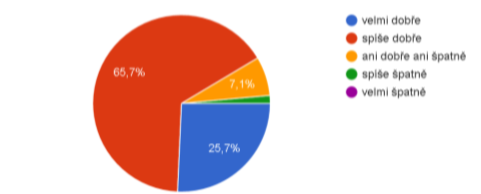 2. Co se Vám na Vaší obci nejvíce líbí?Ostatní: ČOV, dětské hřiště, rodná obec3. Co se Vám na Vaší obci nelíbí?Ostatní: Vzhled obce / uzke cesty, nekdy bez krajnice / okoli firmy Ploty – auta; dle meho nazoru nefunguje spoluprace/komunikace ou s obcany. lide ztaci zajem, par vicemene soukromych akci zivot obce nepropoji; nulová občanská vybavenost; nedodržování rychlosti v obytných zónách; hluk z okruhu; Soused, který nabádá ostatní k blbosti; není mateřská škola; Valy proti hluku z PO je k Osnici, Absence kruhového objezdu s ulicí 101; Náves; stavebni firma u OU!; chybí školka; Nepořádek ze staveb a z mého pohledu nekontrolovaná výstavba developerů; Chybí zpomalovací retardéry; S přibývající výstavbou nedostačující kapacita příjezdových komunikací; Špatný průjezd ulicí kvůli zaparkovaným autům; 4. Jaké služby Vám v obci nejvíce chybí?	počet hlasůškolka	15autobusy	6škola	5občanská vybavenost/obchod	5hospoda/restaurace/vinotéka	5úklid a údržba obce	4lékař	3sportovní vyžití/fitness	2dětské aktivity, společenské akce	2Ostatní: cukrárna, kavárna, dětská hřiště, více kontejnerů na tříděnýodpad, kamerová služba v ohrožených místech, parkovací místa, park, další protihlukové zábrany, řemeslnické služby, úprava návsi, školní autobus, pošta5. Pokuste se zhodnotit obec z hlediska níže uvedených podmínek. V každém řádku označte číslici, která odpovídá míře Vaší spokojenosti: 1-Velmi spokojen, 2-Spíše spokojen, 3-Spíše nespokojen, 4-Velmi nespokojen, 5-Je mi to lhostejné: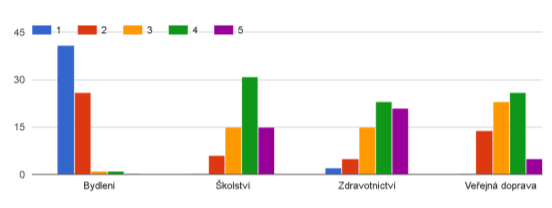 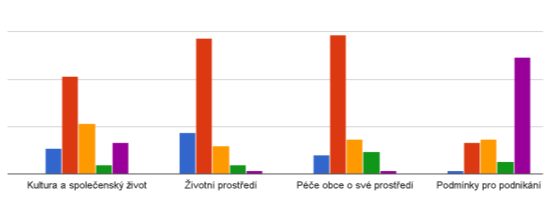 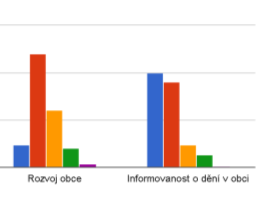 6. Mezilidské vztahy v obci považujete za: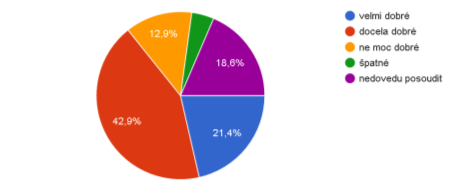 7. Myslíte si, že obyvatelé obce mají dostatek příležitostí ke vzájemným společenským kontaktům?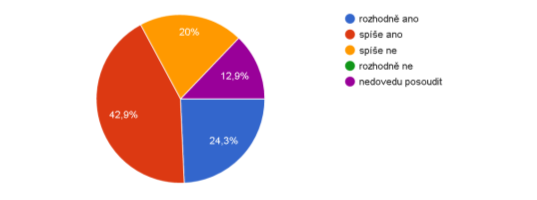 8. Sledujete informace o dění v obci na webových stránkách?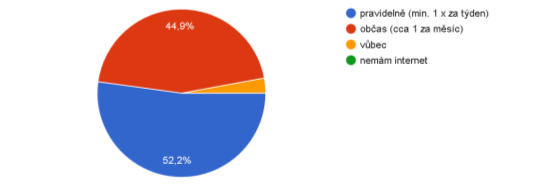 9. Jste ochoten/ochotna udělat něco pro rozvoj své obce?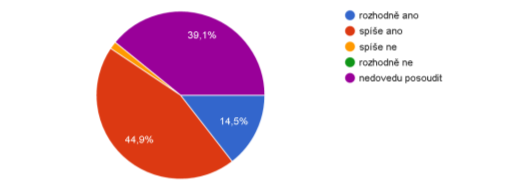 10. Představte si, že můžete rozhodnout o využití obecních finančních prostředků. Na co byste je přednostně využil/a?Ostatní:  výstavba protihlukových zábran u okruhu, více zastávek MHD, Dříve bych řešilškolku, ale tu mám již vyřešenou., Kruhový objezd na křižovatce s ulicí 101, protihlukové valy na PO., Zastávky veřejné dopravy v obci - děti jezdí ze školy pravidelně autobusem, první horor je nevhodně řešená hlavní křižovatka u přechodů pro chodce, další nepříjemností je příliš dlouhá vzdálenost k domovu od zastávky., oprava svodů vody - řešení kanalizace (kanály jsou na druhé straně), prohloubení strouhy - proti povodním - již jsme byli několikrát vytopeni., Opticky internet., Stred obce, více laviček , úklid ulic ., Vybudování zpomalovacích retarderů., malá atletická dráhaDalší námětyCo má tento dotazník společný se strategickým plánem????Nelíbí se mi část obce od vinotéky, směrem na DobřejoviceKomunikujte, naučte zastupitele a další členy spolků zdravit! I pro ně neznámé lidi.Udelejte neco s tim vietnamcemMáme hospodu Super. Mame krámek super. Mame fotbalové hřiště. Nikdy se neztratí vnitřní prostory pro cviceni/sport.Chtělo by to malý park.Otřesný pohled na obec ve směru od Penamu.Nově zrekonstruované sportovní hřiště nemá osvětlení.vetsi ohleduplnost sousedu - stekot psa, trvajici soustavne nekolik hodin v dobe nepritomnosti majiteluNedostatečná údržba veřejné zeleně ulice Radějovická-neposekáno,neuklizené listí, překážející větve stromů na jediném krátkém chodníku Radějovická ulice, na ulici Radějovická nebylo vidět ani jednou pracovníka údržby od doby kdy nastoupil místo předchozí pracovníky údržby. Vypadá to tak, že na dolní část Herinku se zapomíná. Možná by stálo zapřemýšlet nad zpomalovacím pásem v ulici Radějovická v zatáčkách u krbu ,auta zde jezdí bezohledně a je problém přejít na druhou stranu,dále dle mého názoru by nebylo marné dát na sloup v zatáčce ještě jedno zrcadlo, bylo by lépe vidět z obou stran do zatáčky.Kdybych mohla u otázky č. 10 zaškrtnout ještě jednu odpověď, pak by to byl multifunkční dům:-)Bylo by skvělé mít v obci optický internet, bylo by skvělé pokud by společnost Penam, která je v naší obci otevřela podnikovou prodejnu, bylo by skvělé pokud by auta firmy České ploty nevykládaly převážně mimo areál a neparkovali mimo areál firmy. Jsem rád, že nové vedení zajímá život v obci, přeji vám hodně sil! Je to v podstatě jednoduché Herink potřebuje školku, dopravní obslužnost a nějaké služby, jinak je to velice pěkná a na bydlení příjemná obec.považuji za skvělé, že možnosti společnosti Budamontu přispěly k žití obce. Chybí mi informace o počinech a záměrech obce. Považuji za zřejmé další rozvoj obce, avšak rozparcelování dalších pozemků bez dokončení již rozdělaných a nedkončených pozemků bez infrastruktury - osvětlení, chodníků je nešťastné. Obec je díky tomu neútulná, nepořádná. Důraz by se také měl dát na parkování aut mimo vozovky - v obytné zóně. Lidé by měli parkovat na svých pozemcích, ne na úkor vozovky v nepřehledných místech, křižovatkách, kde největším rizikem jsou děti, které za auty nejsou vidět, atd.Chtěla jsem poděkovat všem členům zastupitelstva s panem starostou za jejich skvěle odvedenou práci.Byl bych rád, kdyby kolem obce zůstala nějaká zeleň a vše se nezastavělo a kdyby každý každého slušně pozdravil a usmál seděkujeme všem, komu opravdu záleží na blahu obceBylo by příjemné přidat protihlukové zábrany u okruhu.Demografické údaje – na dotazník odpovědělo53,6% mužů, 46,4% ženrespondentů ve věku 18-29 let	5 (7,2%)30-49 let	53 (76,8%)50-64 let	10 (14,5%)65 a více let	1 (1,4%)se vzdělánímstředí odborné	6 (8,7%)střední s maturitou	28 (40,6%)vyšší odborné	3 (4,3%)vysokoškolské	32 (46,4)v Herinku žijíod narození	1 (1,4%)přistěhovalo se v dětství s rodiči	1 (1,4%)před více než 5 lety	45 (65,2%)v posledních 5 letech	22 (31,9%)trvalé bydliště má v Herinku 57 respondentů (82,6%)typ domácnostidomácnost bez dětí	20 (29%)s nezaopatřenými dětmi	42 (60,9%)ostatní	7 (10,1%)počet hlasů%klidný život6085,7blízkost přírody3955,7dobré mezilidské vztahy2332,9příznivé životní prostředí1724,3dobrá dopravní dostupnost1014,3kulturní a společenský život1014,3dostupnost pracovních příležitostí811,4vzhled obce22,9počet hlasů%nevyhovující veřejná doprava4362,3nedostatek či špatná dostupnost obchodů a služeb2840,6špatná dostupnost lékaře1927,5nezájem lidí o obec1521,7nepořádek v obci1420,3špatné vztahy mezi lidmi811,6nedostatečný kulturní a společenský život710,1málo kvalitní životní prostředí57,2počet hlasů%dobudování technické infrasturktury, chodníků a místních komunikací4159,4častější spoje veřejné dopravy3753,6výstavba mateřské školy3449,3péče o veřejnou zeleň a prostředí v obci2942,0podpora kulturních, spoečenských a sportovních aktivit1927,5výstavba multifunkčního zařízení1724,6zřízení dalších provozoven obchodu a služeb1217,4